REPUBLIC OF ALBANIACENTRAL ELCTION COMMISSIOND E C I S I O NFOR DISMISSAL AND APPOINTMENT OF TWO MEMBERS OF CEAZs FOR PARLIAMENTARY ELECTIONS DATED 23 JUNE 2013Central Election Commission in its meeting dated 28.05.2013, with the participation of:Lefterije	LLESHI (LUZI)-		ChairwomanHysen 	OSMANAJ-			Member Vera		SHTJEFNI-			MemberKlement	ZGURI-			Memberexamined the issue with OBJECT:	For dismissal and appointment of two members of CEAZs for the parliamentary elections dated 23 June 2013.LEGAL BASIS:	Article 21, section 11, section 23, paragraph 1, letter a, article 29, paragraph 1, Article 30, Article 31 and 32 of Law 10019, dated 29.12.2008 "The Electoral Code of the Republic of Albania", amended the decision of the CEC no. 1, dated 07.01.2013 "On the determination of the political parties that have the right to nominate members of the CEAZs for the parliamentary elections dated 23 June 2013, as amended.CEC after reviewing documents and proposals submitted by political parties       NOTES:Central Election Commission with the Decision no. 177, dated 03.25.2013, has appointed members of CEAZs. Democratic Party in communication No. Extra protocol dated 29.05.2013 has brought the proposal for dismissal and appointment of two members CEAZs for the parliamentary elections dated 23 June 2013.Central Election Commission, after examining the documents submitted by the electoral subjects finds them in accordance with the requirements of Article 30 and 31 of the Electoral Code.FOR THESE REASONS:Based on Article 21, section 11, section 23, paragraph 1, letter a, article 29, paragraph 1, Article 30, Article 31 and 32 of Law 10019, dated 29.12.2008 "The Electoral Code of the Republic of Albania", amended the decision of the CEC no. 1, dated 07.01.2013 "On the determination of the political parties that have the right to nominate members of the CEAZs for the parliamentary elections dated 23 June 2013, as amended.D E C I D E D:to releve from duty the two members of CEAZs under connection no. 1.To appoint to the duty of members of CEAZs  the proposals submitted under connection No. 2.This decision shall enter into force immediately.Lefterije	LLESHI (LUZI)-		ChairwomanHysen 	OSMANAJ-			Member Vera		SHTJEFNI-			MemberKlement	ZGURI-			Member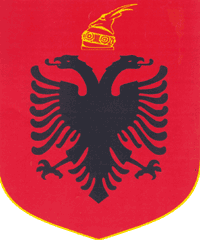 